RAINBOW CLUBHOUSE MEMBERSHIPMEMBERSHIP PERKS/DISCOUNTS/BENEFITSMembership Goodie Bag: All members will receive a membership kit which includes: access and login to our Membership site (Member Planet), personal development handouts for skits and role playing (these will also be available to members only on the site where documents are uploaded), a personal binder that includes a notebook, pen, hat, t-shirt and welcome email/letter from CEO/National Director Cicely Majeed, a membership gold pin, Tip sheet for personal development, and a free ticket to the Annual Retreat. (all items included in the kit will be customized according to which membership you are a member of).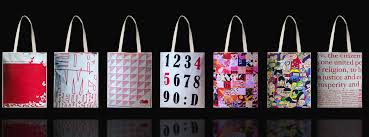 Exclusive Invitations: All members will receive special exclusive invitations to galas, retreats, fundraisers, events, pre-registration for workshops, classes and fashion shows.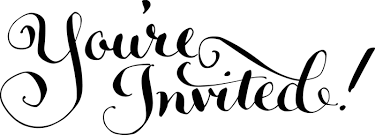 Merchandise: Members get sneak previews to newly designed merchandise and jewelry and an invite to sample parties. 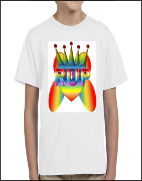 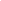 Special Support: Members receive free weekly Google Chat coaching support and a monthly phone call from our CEO according to availability.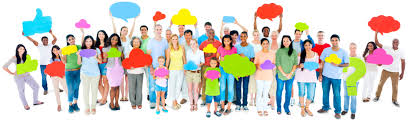 Unlimited Personal Development Workshops: Members have access to all Personal Development, or Pre-Pageant workshops based on calendar. You must sign up for these workshops as they fill up fast and members are at the top of the list. Some workshops include self-esteem, relationships, life skills, social skills, mind elevation, brain training, etc.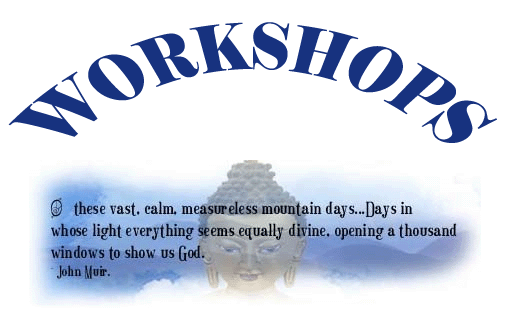 Member Parties: Members will receive special invitations to all membership parties every three months.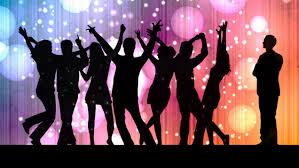 Members also receive special access to volunteer activities for events, fundraising, and job opportunities. Every three months all membership groups hold a contest where all youth that have been a member for at least 3 months can become a candidate for the Build Your Own Business (BYOB) contest (details provided upon receipt of membership kit).Leaders, facilitators, and Level 3 Members from each department will be invited to an exclusive leader only webinar every 3 months for training, special unpublicized party celebration, and honor ceremony on an annual basis.*These perks and benefits are subject to change at any timeRainbow Universe Pageants &Youth Services, LLC © Copyright 2022. All Rights Reserved. www.rainbowuniversepageants.com/membership 